Scatter Plots, Correlation, and Best-Fitting In your own words, what is a best fit line (or line of best fit)?Using a ruler, draw in the best fit line. 				    3. 					4.  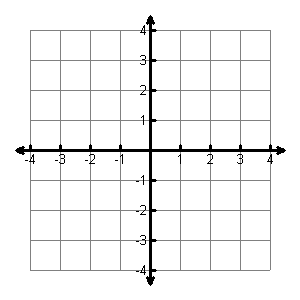  				    6. 					7.  In In your own words, what is correlation?Positive, Negative, or No Correlation:The number of hours you work  vs The amount of money in your bank accountThe number of hours workers receive safety training vs The number of accidents on the job.The number of students at North Cobb vs The number of dogs in AtlantaThe number of heaters sold vs The months in order from February to JulyThe number of rice dishes eaten vs The number of cars on I-75 throughout the dayThe number of calories burned/lost vs The amount of hours walkedPut the correlations in order from strongest to weakest:	a.  0.9, 0.75, 0.6, 0.25				b.  -0.87, 0.5, -0.2, 0.77Given the correlation coefficient (r), draw a graph that represents the strength and describe the shape and direction that you drew.ROTTEN TOMATOES: Correlation Activity 1Neighbor’s Name:___________________________________Rate the following movies from 1 to 5 (1 being the worst and 5 being the best. If you have not watched the movie, then you must rely on your neighbors opinion and score it the same as them.Now plot your data:Draw a line of best fit: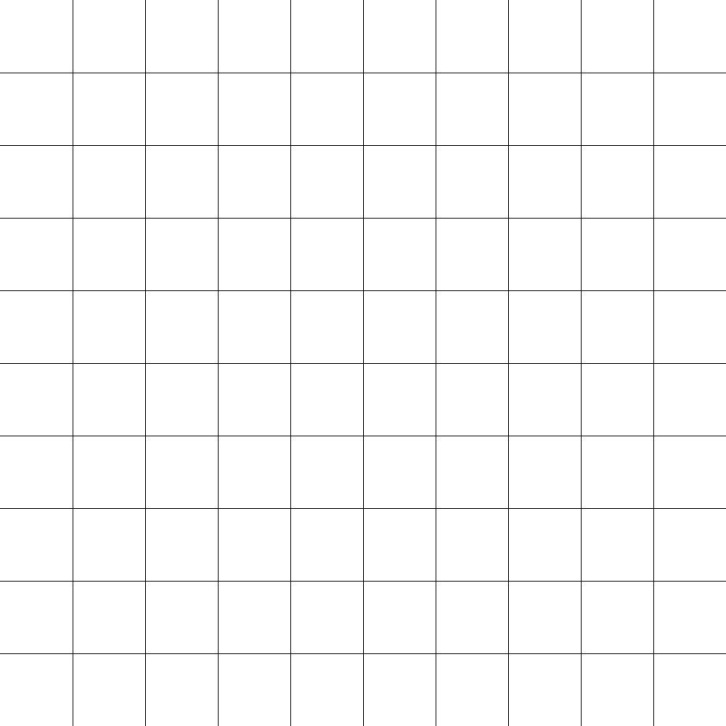 Position your ruler on the graph to follow the general trend of the data, then move the ruler and mark a line so that approximately half of data points are above the line, and approximately half of data points and below the line. Choose two sets of ordered pairs [(x1, y1) and (x2, y2)] to find out the linear equation of the line, in the form of . Show all work.		Characteristics:Correlation: _____________________________Direction: _______________________________Shape: __________________________________GUESS MY AGE: Correlation Activity 2Look at the pictures of various people to estimate their ages. Use their physical appearance and personal prior knowledge to make educated guesses. (Begin each axis at 0 and use  scale of 5)Upon learning the people’s actual ages make a scatterplot of the data.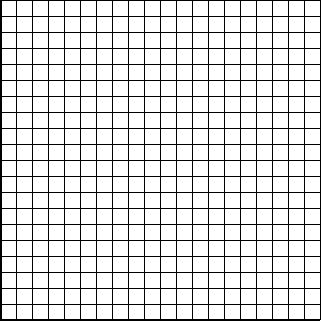 Draw a line of best fit:Position your ruler on the graph to follow the general trend of the data, then move the ruler and mark a line so that approximately half of data points are above the line, and approximately half of data points and below the line. Choose two sets of ordered pairs [(x1, y1) and (x2, y2)] to find out the linear equation of the line, in the form of . Show all work.		Characteristics:Correlation: _____________________________Direction: _______________________________Shape: __________________________________Correlation CoefficientGraphGraphDescriptionCorrelation CoefficientGraphGraphDescription1-0.250.75-0.500.5-0.750.25-10MOVIEYour Rankings xNeighbor’s y(x, y)Toy Story IronmanX-menHigh School MusicalPrincess DiariesLord of the RingsHarry PotterShrekPirates of the CaribbeanStar WarsNameAge Guess (x)Actual Age (y)Barak ObamaMuhammad AliOprah WinfreyJennifer LopezColin PowellTiger WoodsMiranda CosgroveMatthew McConaugheyRyan SeacrestMichael JordanZayn Malik